Publicado en Madrid el 29/05/2024 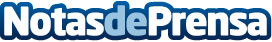 Álvaro Castedo de FP Euroformac: "La educación en tecnología sostenible es clave para el futuro"Habilidades como la programación eficiente en términos de energía, el diseño de sistemas de bajo consumo energético y la evaluación del impacto ambiental de las decisiones tecnológicas son clave para reducir la huella de carbonoDatos de contacto:FP EuroformacCentro de Formación Profesional900264645Nota de prensa publicada en: https://www.notasdeprensa.es/alvaro-castedo-de-fp-euroformac-la-educacion Categorias: Nacional Educación Madrid Sostenibilidad Formación profesional Cursos http://www.notasdeprensa.es